                                            SUBMITTED BY:                    VAMSI KRISHNA.V   (6310-410-101-07625)                    NAVEEN KUMAR.N (6310-410-101-07460)                    KIRAN KUMAR.B (6337-410-101-07434)                    RAVI DHARAVATH (6310-410-101-07550)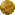 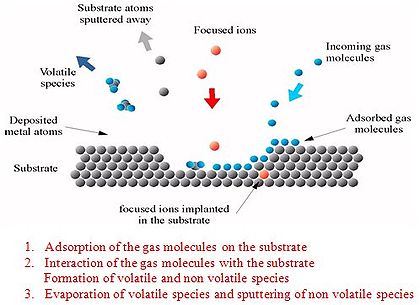 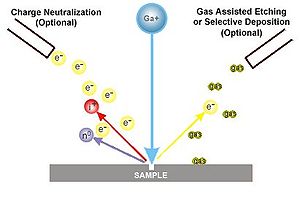 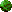 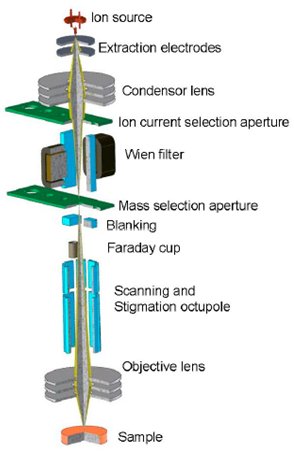 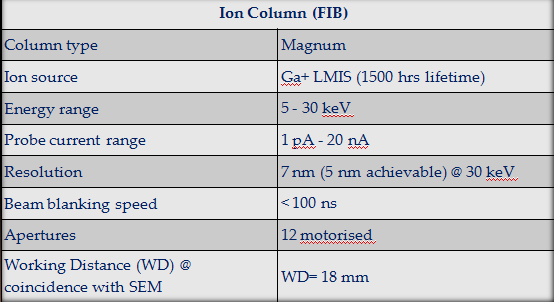 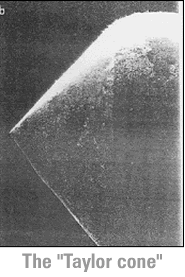 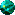 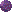 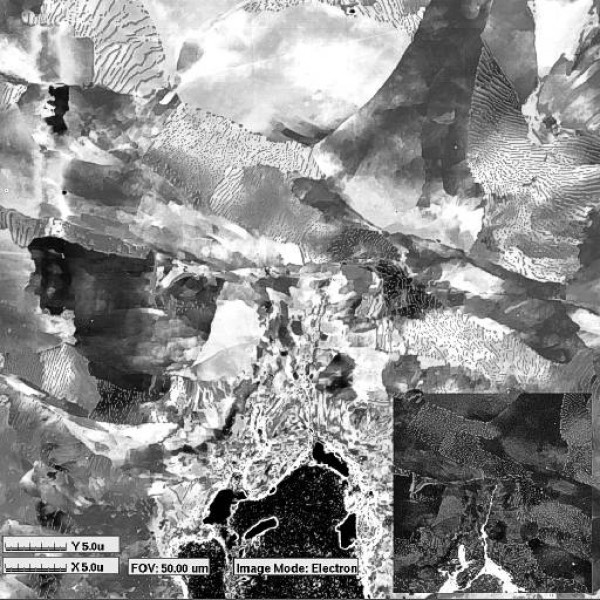 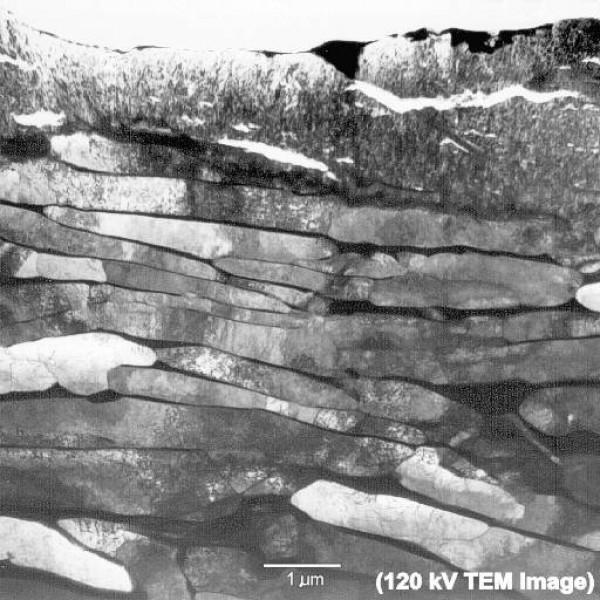 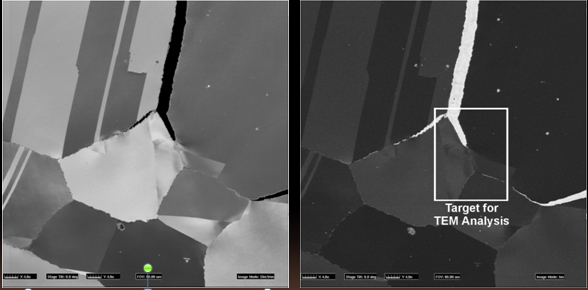 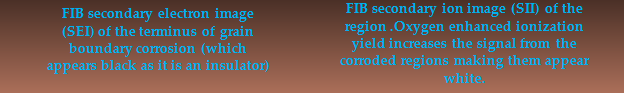 